WÓJTA GMINY ZŁOTA
z dnia 10 kwietnia 2020 r.
Na podstawie art. 16 § 1 ustawy z dnia 5 stycznia 2011 r. - Kodeks wyborczy (Dz. U. z 2019 r. poz. 684 i 1504 oraz z 2020 r. poz. 568) Komisarz Wyborczy w Kielcach II przekazuje informację o numerach oraz granicach obwodów głosowania, wyznaczonych siedzibach obwodowych komisji wyborczych oraz możliwości głosowania korespondencyjnego i przez pełnomocnika w wyborach Prezydenta Rzeczypospolitej Polskiej zarządzonych na dzień 10 maja 2020 r.:Głosować korespondencyjnie mogą wyborcy: 1) którzy najpóźniej w dniu głosowania kończą 60 lat, lub2) posiadający orzeczenie o znacznym lub umiarkowanym stopniu niepełnosprawności, w rozumieniu ustawy z dnia 27 sierpnia 1997 r. o rehabilitacji zawodowej i społecznej oraz zatrudnianiu osób niepełnosprawnych, w tym także wyborcy posiadający orzeczenie organu rentowego o: a) całkowitej niezdolności do pracy i niezdolności do samodzielnej egzystencji,b) całkowitej niezdolności do pracy,c) niezdolności do samodzielnej egzystencji,d) o zaliczeniu do I grupy inwalidów,e) o zaliczeniu do II grupy inwalidów,a także wyborcy о stałej albo długotrwałej niezdolności do pracy w gospodarstwie rolnym, którym przysługuje zasiłek pielęgnacyjny, lub3) podlegający w dniu głosowania obowiązkowej kwarantannie, izolacji lub izolacji w warunkach domowych, o których mowa 
w ustawie z dnia 5 grudnia 2008 r. o zapobieganiu oraz zwalczaniu zakażeń i chorób zakaźnych u ludzi (Dz.U. z 2019 r. poz. 1239 
i 1495 oraz z 2020 r. poz. 284 i 374);Zamiar głosowania korespondencyjnego powinien zostać zgłoszony do Komisarza Wyborczego w Kielcach II najpóźniej do dnia 27 kwietnia 2020 r., z wyjątkiem wyborcy podlegającego w dniu głosowania obowiązkowej kwarantannie, izolacji lub izolacji w warunkach domowych, który zamiar głosowania zgłasza do dnia 5 maja 2020 r.Głosować przez pełnomocnika mogą wyborcy, którzy najpóźniej w dniu głosowania ukończą 60 lat lub posiadający orzeczenie 
o znacznym lub umiarkowanym stopniu niepełnosprawności, w rozumieniu ustawy z dnia 27 sierpnia 1997 r. o rehabilitacji zawodowej i społecznej oraz zatrudnianiu osób niepełnosprawnych, w tym także wyborcy posiadający orzeczenie organu 
rentowego o:1) całkowitej niezdolności do pracy i niezdolności do samodzielnej egzystencji;2) całkowitej niezdolności do pracy;3) niezdolności do samodzielnej egzystencji;4) o zaliczeniu do I grupy inwalidów;5) o zaliczeniu do II grupy inwalidów; a także osoby о stałej albo długotrwałej niezdolności do pracy w gospodarstwie rolnym, którym przysługuje zasiłek pielęgnacyjny.Wniosek o sporządzenie aktu pełnomocnictwa powinien zostać złożony do Wójta Gminy Złota najpóźniej do dnia 4 maja 2020 r.Głosowanie w lokalach wyborczych odbywać się będzie w dniu 10 maja 2020 r. od godz. 700 do godz. 2100.Wójt Gminy Złota(-) Tadeusz SułekNr obwodu głosowaniaGranice obwodu głosowaniaSiedziba obwodowej komisji wyborczej1sołectwo: Biskupice, Niegosławice, Złota, ŻurawnikiZespół Placówek Oświatowych w Złotej, ul. Parkowa 4, 28-425 Złota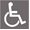 Lokal dostosowany do potrzeb wyborców niepełnosprawnych2sołectwo: Chroberz, Nieprowice, Rudawa, Wojsławice, Wola ChroberskaSzkoła Podstawowa w Chrobrzu, Chroberz ul. Chrobrego 22, 28-425 Złota3sołectwo: Kostrzeszyn, Miernów, Pełczyska, Probołowice, Stawiszyce.Świetlica Wiejska w Pełczyskach, Pełczyska 75, 28-425 ZłotaLokal dostosowany do potrzeb wyborców niepełnosprawnych